川西市保健センター様　風除室外側　外観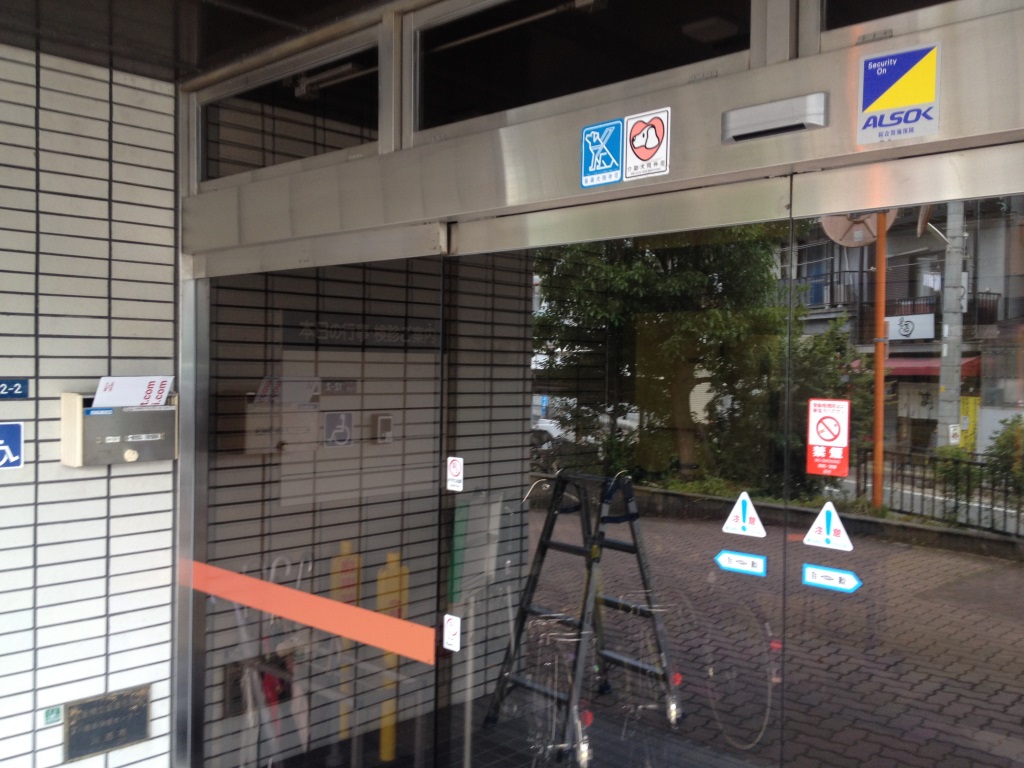 ↓風除室外側　外観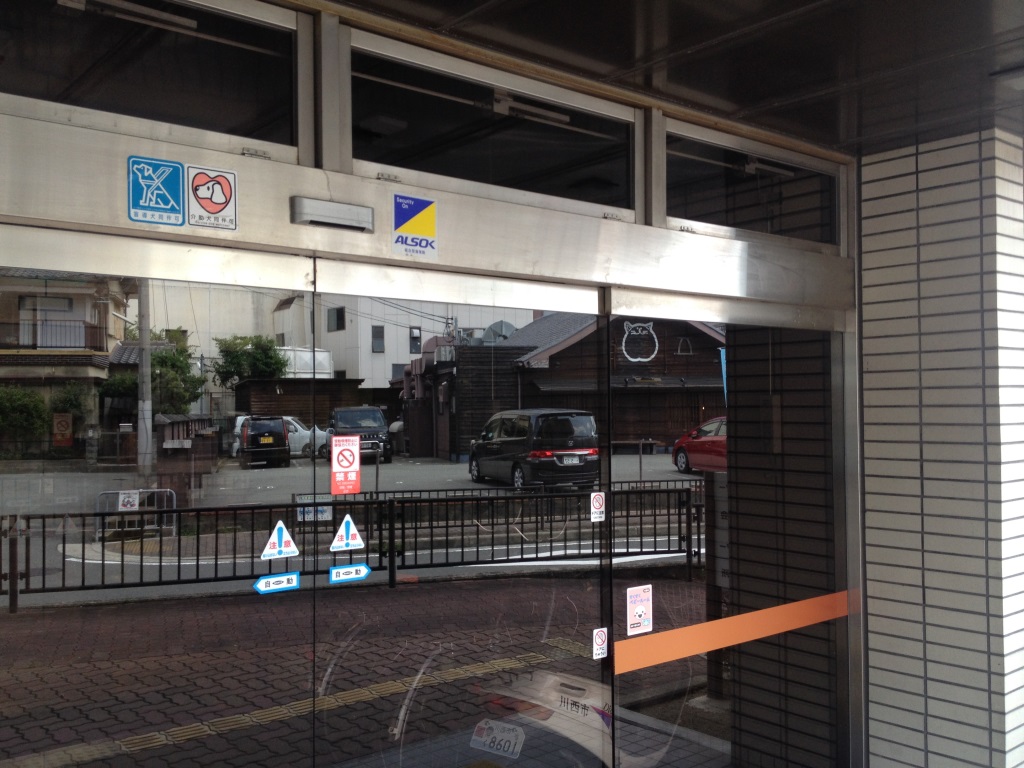 　　　　　　　　　↓風除室外側　内観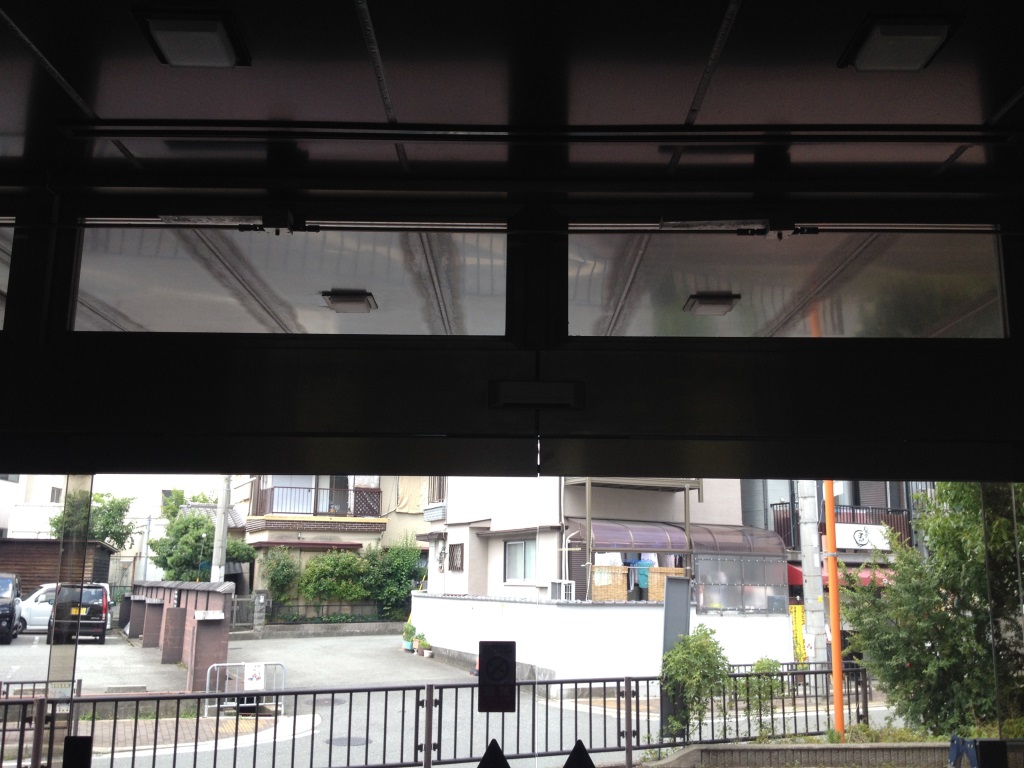 　　　　　　　　　　　↓中央カバー受け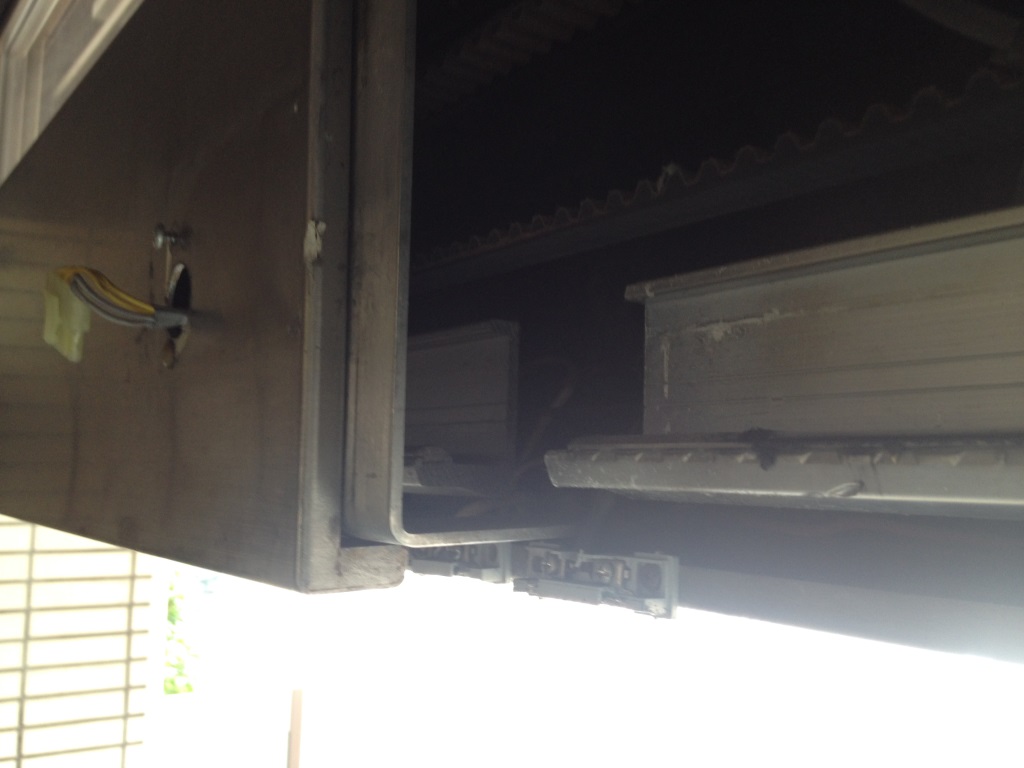 　　　　　　　　　　　↓カバー受け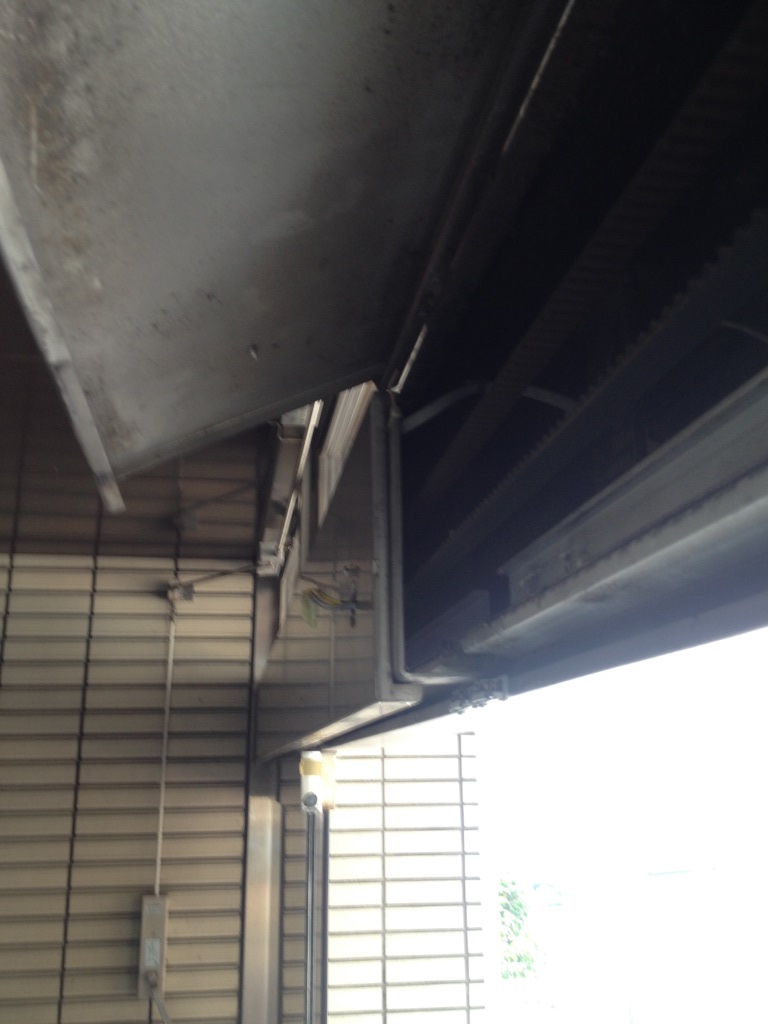 　　　　　　　↓風除室　外側自動ドア補助光線取付の様子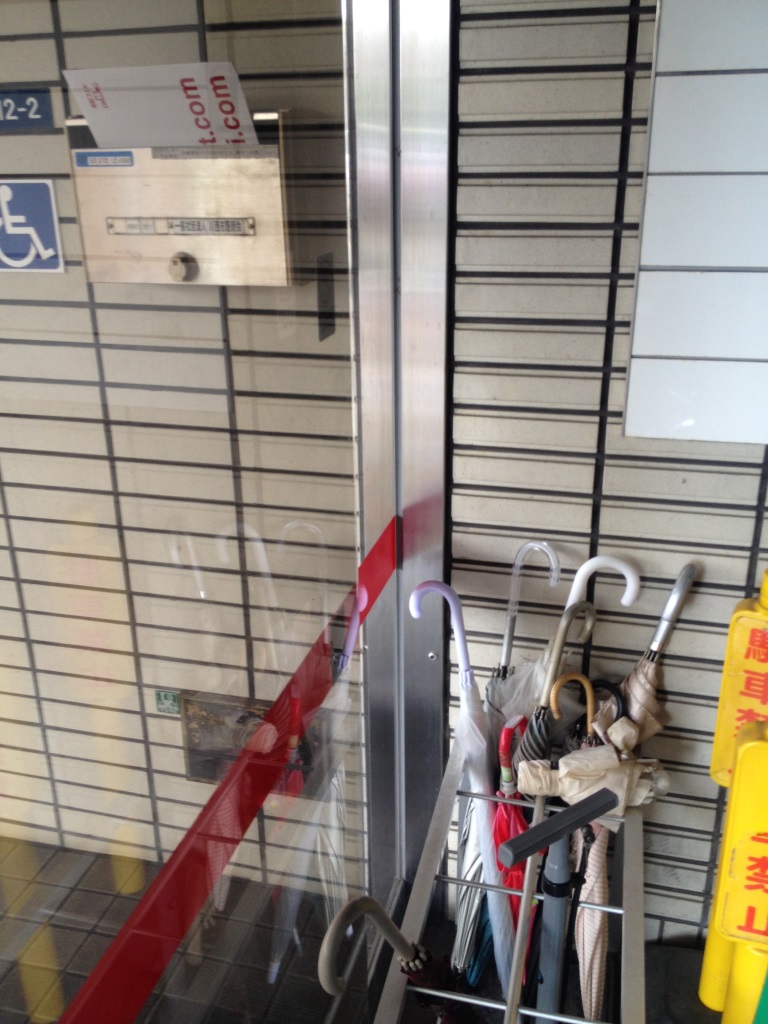 ↓風除室　外側自動ドア補助光線取付の様子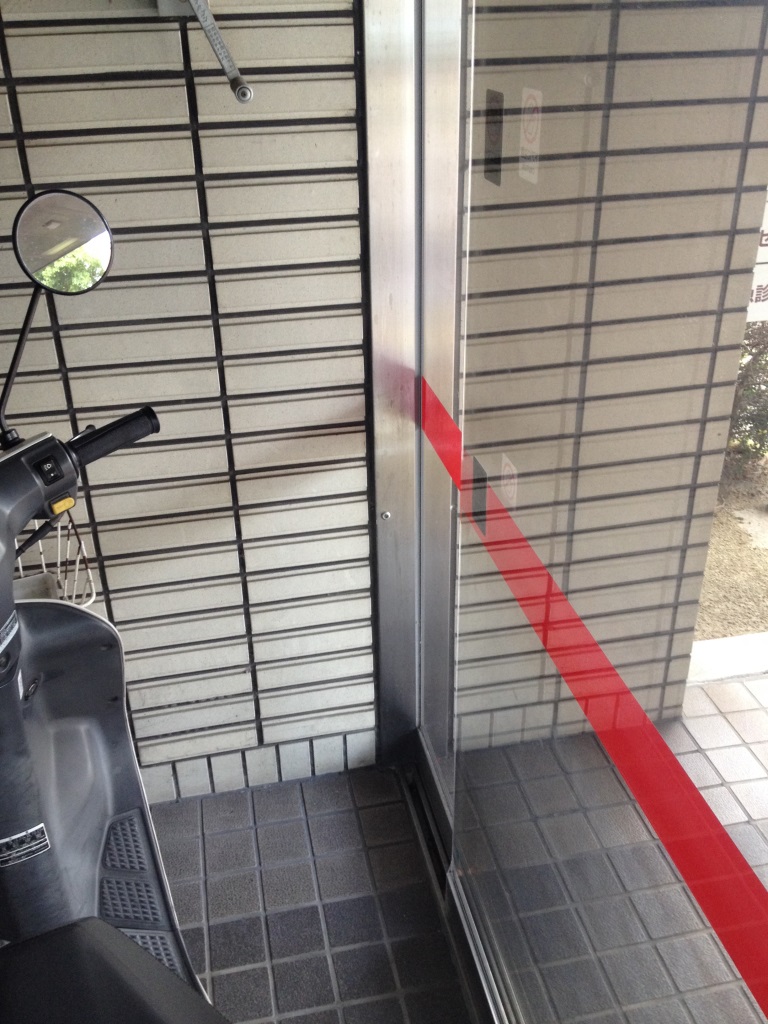 　　　　　　　　　　↓補助光線配線エンジンボックス内部の様子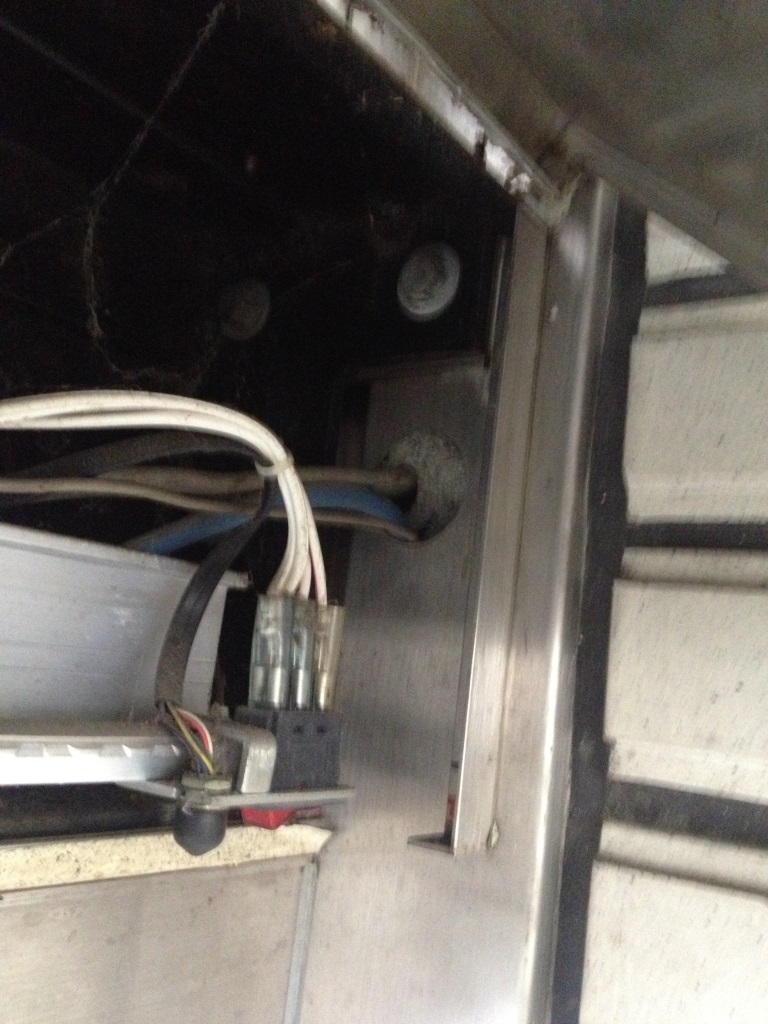 